Zpravodaj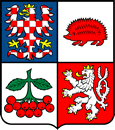 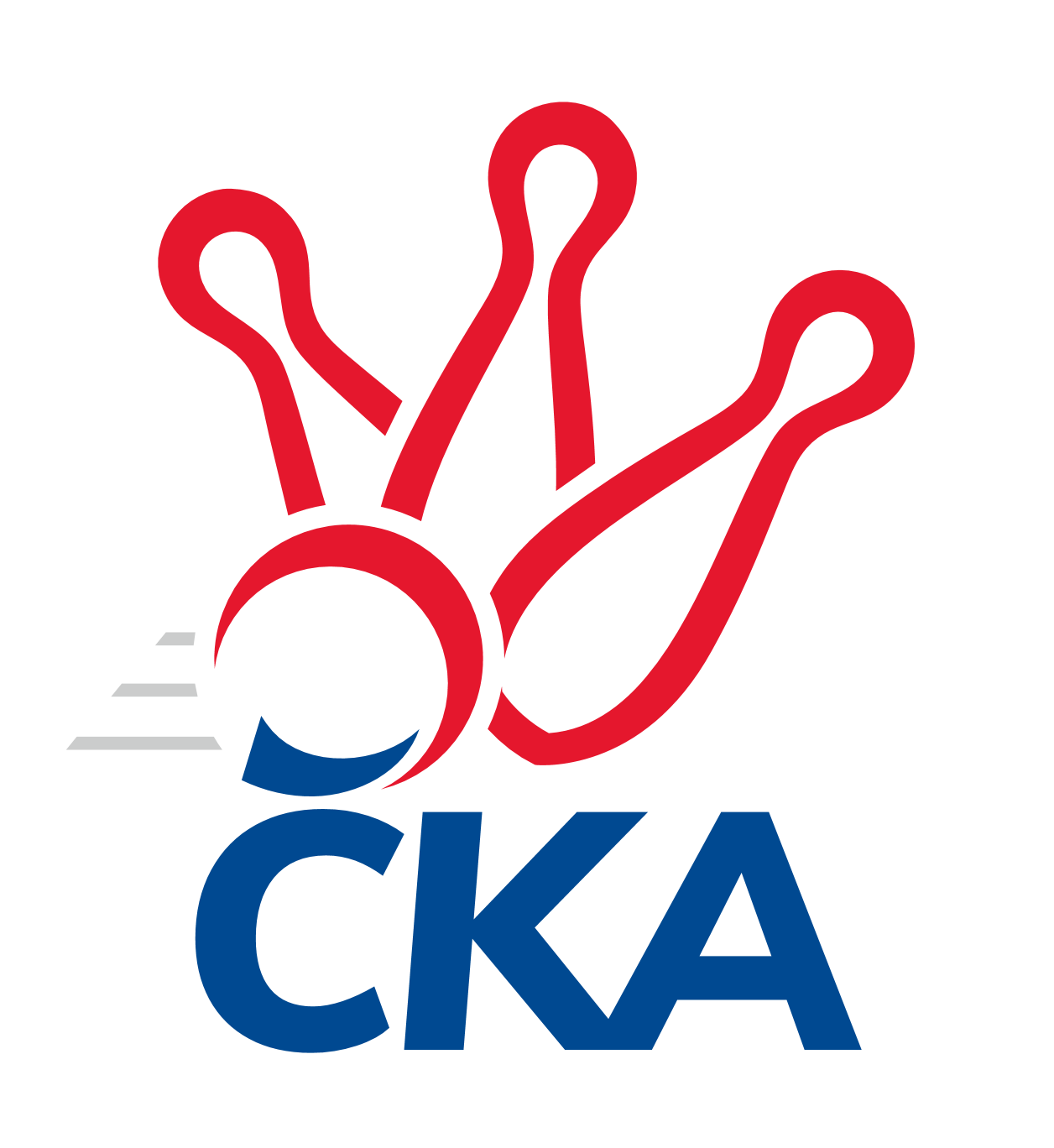 kuželkářského svazu Kraje Vysočina a Jihočeského kraje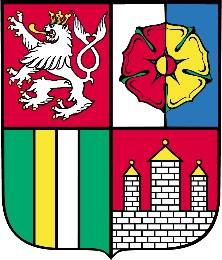 Divize jih 2019/2020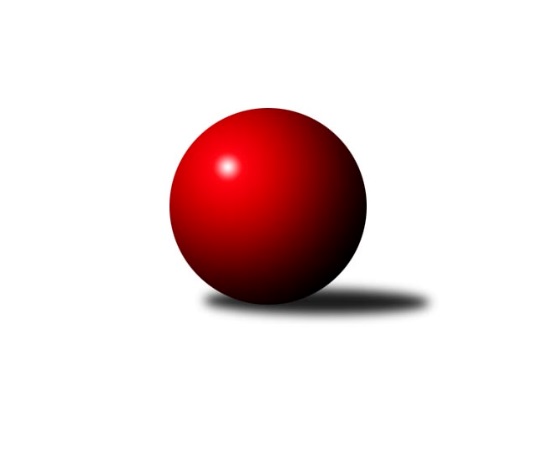 Č.5Ročník 2019/2020	13.10.2019Nejlepšího výkonu v tomto kole: 3397 dosáhlo družstvo: KK PSJ Jihlava BVýsledky 5. kolaSouhrnný přehled výsledků:TJ Jiskra Nová Bystřice	- TJ Slovan Jindřichův Hradec 	6:2	3138:2823	16.0:8.0	11.10.KK Lokomotiva Tábor	- TJ Spartak Pelhřimov	6:2	3180:3144	14.0:10.0	11.10.Sokol Častrov 	- TJ Sokol Chotoviny 	4:4	2505:2531	12.5:11.5	11.10.TJ Nové Město n.M.	- TJ Sokol Soběnov 	2:6	2505:2586	11.0:13.0	12.10.TJ Blatná	- TJ Nová Včelnice 	5:3	3162:3148	11.0:13.0	12.10.KK PSJ Jihlava B	- TJ Tatran Lomnice nad Lužnicí 		dohrávka		27.10.TJ Slovan Jindřichův Hradec 	- TJ Sokol Chotoviny 	6:2	2435:2346	15.5:8.5	4.10.TJ Tatran Lomnice nad Lužnicí 	- TJ Jiskra Nová Bystřice	7:1	2761:2530	16.5:7.5	4.10.Tabulka družstev:	1.	TJ Sokol Soběnov	5	3	1	1	24.0 : 16.0 	57.5 : 62.5 	 2886	7	2.	TJ Tatran Lomnice nad Lužnicí	4	3	0	1	22.0 : 10.0 	53.5 : 42.5 	 2789	6	3.	KK PSJ Jihlava B	4	3	0	1	18.0 : 14.0 	55.0 : 41.0 	 2789	6	4.	TJ Blatná	5	3	0	2	18.0 : 22.0 	60.0 : 60.0 	 2979	6	5.	Sokol Častrov	5	2	1	2	24.0 : 16.0 	61.0 : 59.0 	 2941	5	6.	TJ Nová Včelnice	5	2	0	3	19.5 : 20.5 	67.0 : 53.0 	 2970	4	7.	TJ Spartak Pelhřimov	5	2	0	3	19.5 : 20.5 	61.0 : 59.0 	 3114	4	8.	TJ Nové Město n.M.	5	2	0	3	19.0 : 21.0 	58.5 : 61.5 	 2745	4	9.	TJ Sokol Chotoviny	5	1	2	2	18.0 : 22.0 	60.5 : 59.5 	 2626	4	10.	TJ Jiskra Nová Bystřice	5	2	0	3	17.0 : 23.0 	58.5 : 61.5 	 2678	4	11.	KK Lokomotiva Tábor	5	2	0	3	17.0 : 23.0 	53.5 : 66.5 	 2718	4	12.	TJ Slovan Jindřichův Hradec	5	2	0	3	16.0 : 24.0 	50.0 : 70.0 	 2623	4Podrobné výsledky kola:	 TJ Jiskra Nová Bystřice	3138	6:2	2823	TJ Slovan Jindřichův Hradec 	Iva Molová	127 	 146 	 121 	122	516 	 1:3 	 521 	 128	133 	 125	135	Jan Cukr	Jan Baudyš *1	122 	 101 	 129 	144	496 	 2:2 	 459 	 130	105 	 121	103	Jaroslav Opl	Martin Vrecko	122 	 122 	 131 	127	502 	 1:3 	 498 	 125	128 	 132	113	Vladimír Štipl	Martin Pýcha	141 	 113 	 132 	138	524 	 4:0 	 429 	 106	107 	 101	115	Pavel Picka	Marek Chvátal	132 	 136 	 140 	138	546 	 4:0 	 486 	 118	131 	 116	121	Jiří Hána	Martin Filakovský	139 	 140 	 122 	153	554 	 4:0 	 430 	 114	100 	 104	112	Josef Holickýrozhodčí: Marek Chvátalstřídání: *1 od 7. hodu Jiří MelhubaNejlepší výkon utkání: 554 - Martin Filakovský	 KK Lokomotiva Tábor	3180	6:2	3144	TJ Spartak Pelhřimov	Petra Hodoušková	137 	 132 	 128 	124	521 	 2:2 	 492 	 110	116 	 133	133	Jan Janů	Pavel Kořínek	130 	 112 	 135 	125	502 	 2:2 	 531 	 124	130 	 126	151	Tomáš Rysl	Marcel Pouznar	143 	 130 	 143 	139	555 	 3:1 	 525 	 144	117 	 132	132	Lucie Smrčková	Vladimír Kučera	134 	 143 	 149 	131	557 	 3:1 	 525 	 132	127 	 129	137	Lukáš Pitrák	Zdeněk Zeman	119 	 129 	 143 	137	528 	 3:1 	 525 	 135	126 	 130	134	Josef Směták	Petr Klimek	124 	 141 	 125 	127	517 	 1:3 	 546 	 133	137 	 143	133	Ota Schindlerrozhodčí: Zdeněk ZemanNejlepší výkon utkání: 557 - Vladimír Kučera	 Sokol Častrov 	2505	4:4	2531	TJ Sokol Chotoviny 	Miroslav Němec	132 	 71 	 149 	58	410 	 2:2 	 395 	 149	72 	 121	53	David Bartoň	Jiří Havlíček	151 	 45 	 143 	45	384 	 2:2 	 381 	 141	53 	 128	59	Petr Křemen *1	Lukáš Čekal	151 	 72 	 151 	70	444 	 3.5:0.5 	 420 	 151	57 	 143	69	Luboš Bervida	Jaroslav Kolář	137 	 76 	 143 	58	414 	 3:1 	 401 	 132	68 	 148	53	Jan Bartoň	Michal Votruba	149 	 62 	 155 	49	415 	 0:4 	 486 	 152	80 	 164	90	Zbyněk Hein	Petr Němec	133 	 68 	 156 	81	438 	 2:2 	 448 	 158	72 	 138	80	Libor Hrstkarozhodčí: Jiří Havlíčekstřídání: *1 od 51. hodu Jan FořterNejlepší výkon utkání: 486 - Zbyněk Hein	 TJ Nové Město n.M.	2505	2:6	2586	TJ Sokol Soběnov 	Petr Hlisnikovský	137 	 81 	 151 	57	426 	 4:0 	 375 	 116	72 	 137	50	Pavel Čurda	Pavel Škoda	123 	 80 	 149 	58	410 	 2:2 	 431 	 140	77 	 147	67	Kamil Šedivý	Jiří Loučka	145 	 54 	 137 	59	395 	 1:3 	 445 	 162	43 	 159	81	Milan Šedivý st.	Pavel Sáblík	155 	 62 	 161 	81	459 	 2:2 	 454 	 163	78 	 142	71	Bohuslav Šedivý	Karel Hlisnikovský	143 	 52 	 142 	72	409 	 2:2 	 420 	 138	63 	 132	87	Josef Ferenčík	Michal Miko	144 	 61 	 142 	59	406 	 0:4 	 461 	 145	81 	 145	90	Jaroslav Prommerrozhodčí: Nejlepší výkon utkání: 461 - Jaroslav Prommer	 TJ Blatná	3162	5:3	3148	TJ Nová Včelnice 	Lukáš Pavel	136 	 145 	 116 	126	523 	 1:3 	 549 	 156	123 	 124	146	Tibor Pivko	Vítek Kobliha	120 	 130 	 128 	129	507 	 0:4 	 556 	 135	158 	 132	131	Kamil Pivko	Stanislav Kníže	146 	 122 	 118 	106	492 	 2:2 	 489 	 128	131 	 111	119	Martin Tyšer	Jiří Vokurka	140 	 127 	 143 	135	545 	 2:2 	 514 	 105	124 	 144	141	Jiří Slovák	Jiří Vaňata	148 	 139 	 144 	136	567 	 4:0 	 505 	 118	118 	 134	135	Stanislav Neugebauer	Karel Koubek	118 	 136 	 129 	145	528 	 2:2 	 535 	 132	128 	 136	139	Pavel Dominrozhodčí: Kobliha VítekNejlepší výkon utkání: 567 - Jiří Vaňata	 TJ Slovan Jindřichův Hradec 	2435	6:2	2346	TJ Sokol Chotoviny 	Jan Cukr	150 	 59 	 151 	71	431 	 3:1 	 418 	 142	50 	 156	70	David Bartoň	Josef Holický	147 	 53 	 150 	58	408 	 1.5:2.5 	 416 	 147	61 	 136	72	Jan Bartoň	Pavel Picka	135 	 63 	 144 	67	409 	 4:0 	 381 	 127	52 	 139	63	Zbyněk Hein	Jaroslav Opl	128 	 59 	 126 	43	356 	 2:2 	 361 	 122	62 	 116	61	Petr Křemen	Jiří Hána	163 	 63 	 152 	44	422 	 2:2 	 400 	 144	66 	 132	58	Luboš Bervida	Vladimír Štipl	157 	 61 	 147 	44	409 	 3:1 	 370 	 148	54 	 116	52	Libor Hrstkarozhodčí: vedoucí družstevNejlepší výkon utkání: 431 - Jan Cukr	 TJ Tatran Lomnice nad Lužnicí 	2761	7:1	2530	TJ Jiskra Nová Bystřice	Jiří Doktor	149 	 97 	 157 	69	472 	 3.5:0.5 	 390 	 130	53 	 138	69	Iva Molová	Rudolf Pouzar	160 	 97 	 140 	61	458 	 3:1 	 412 	 136	61 	 130	85	Martin Pýcha	Marek Baštýř	165 	 69 	 156 	105	495 	 4:0 	 403 	 137	54 	 140	72	Petra Mertlová	Jan Nosek	148 	 68 	 139 	87	442 	 2:2 	 435 	 139	81 	 152	63	Marek Chvátal	Petr Suchý	157 	 63 	 160 	76	456 	 1:3 	 480 	 164	88 	 174	54	Martin Vrecko	Zdeněk Doktor	149 	 63 	 147 	79	438 	 3:1 	 410 	 128	61 	 152	69	Martin Filakovskýrozhodčí: Jiří DoktorNejlepší výkon utkání: 495 - Marek BaštýřPořadí jednotlivců:	jméno hráče	družstvo	celkem	plné	dorážka	chyby	poměr kuž.	Maximum	1.	Ondřej Matula 	KK PSJ Jihlava B	573.40	393.5	179.9	1.7	2/3	(598.8)	2.	Pavel Domin 	TJ Nová Včelnice 	558.87	371.7	187.1	3.5	3/3	(576)	3.	Lukáš Čekal 	Sokol Častrov 	556.20	360.4	195.8	2.1	3/3	(569)	4.	Martin Vrecko 	TJ Jiskra Nová Bystřice	550.50	374.3	176.2	5.3	2/3	(576)	5.	Jan Vintr 	TJ Spartak Pelhřimov	549.50	368.0	181.5	4.0	2/3	(573)	6.	Milan Šedivý  st.	TJ Sokol Soběnov 	548.00	374.9	173.1	4.6	4/4	(602)	7.	Jiří Doktor 	TJ Tatran Lomnice nad Lužnicí 	546.00	376.9	169.1	7.5	3/3	(566.4)	8.	Petr Hlisnikovský 	TJ Nové Město n.M.	543.73	362.1	181.7	2.8	3/3	(588)	9.	Jaroslav Prommer 	TJ Sokol Soběnov 	543.27	364.0	179.3	3.9	3/4	(554)	10.	Jakub Čopák 	KK PSJ Jihlava B	542.93	351.0	191.9	3.5	3/3	(592)	11.	Tibor Pivko 	TJ Nová Včelnice 	542.53	358.1	184.4	4.3	3/3	(549)	12.	Zbyněk Hein 	TJ Sokol Chotoviny 	542.44	363.8	178.6	3.6	5/5	(583.2)	13.	Marek Baštýř 	TJ Tatran Lomnice nad Lužnicí 	542.40	369.5	172.9	6.6	3/3	(594)	14.	Jiří Vaňata 	TJ Blatná	542.03	366.0	176.0	7.5	3/3	(567)	15.	Kamil Šedivý 	TJ Sokol Soběnov 	540.60	363.9	176.8	5.7	4/4	(574.8)	16.	Lukáš Pavel 	TJ Blatná	537.17	362.8	174.4	2.8	3/3	(565)	17.	Lucie Smrčková 	TJ Spartak Pelhřimov	535.22	362.2	173.0	4.3	3/3	(603)	18.	Petr Němec 	Sokol Častrov 	535.20	355.4	179.8	4.0	3/3	(558)	19.	Dan Lexa 	TJ Blatná	534.50	352.0	182.5	7.5	2/3	(561)	20.	Marek Chvátal 	TJ Jiskra Nová Bystřice	532.60	365.9	166.7	4.6	3/3	(550.8)	21.	Jiří Vokurka 	TJ Blatná	530.98	365.4	165.6	5.6	3/3	(563)	22.	Tomáš Rysl 	TJ Spartak Pelhřimov	530.17	374.3	155.8	8.3	2/3	(555)	23.	Zdeněk Doktor 	TJ Tatran Lomnice nad Lužnicí 	530.07	359.3	170.7	4.4	3/3	(559.2)	24.	Martin Tyšer 	TJ Nová Včelnice 	529.73	357.1	172.7	3.9	3/3	(595.2)	25.	Josef Mikeš 	TJ Blatná	529.50	356.4	173.1	4.7	3/3	(561)	26.	Rudolf Pouzar 	TJ Tatran Lomnice nad Lužnicí 	527.33	359.1	168.2	7.5	3/3	(554.4)	27.	Jan Bartoň 	TJ Sokol Chotoviny 	526.40	360.5	165.9	3.5	5/5	(577.2)	28.	Kamil Pivko 	TJ Nová Včelnice 	526.00	363.6	162.4	6.8	2/3	(556)	29.	Vladimír Kučera 	KK Lokomotiva Tábor	525.97	363.9	162.0	2.7	3/3	(566)	30.	Martin Filakovský 	TJ Jiskra Nová Bystřice	524.58	355.3	169.3	6.8	3/3	(554)	31.	Karel Koubek 	TJ Blatná	522.40	341.5	180.9	7.3	3/3	(546)	32.	Libor Hrstka 	TJ Sokol Chotoviny 	521.44	350.7	170.8	6.2	5/5	(548)	33.	Karel Hlisnikovský 	TJ Nové Město n.M.	521.33	370.4	150.9	7.3	3/3	(582)	34.	Miroslav Pleskal 	KK PSJ Jihlava B	520.93	356.9	164.0	5.6	3/3	(558)	35.	Miroslav Němec 	Sokol Častrov 	520.00	363.1	156.9	8.1	3/3	(567)	36.	Jan Cukr 	TJ Slovan Jindřichův Hradec 	519.85	357.1	162.8	7.2	4/4	(569)	37.	Jan Janů 	TJ Spartak Pelhřimov	519.22	365.3	153.9	7.7	3/3	(578)	38.	Zdeněk Zeman 	KK Lokomotiva Tábor	518.71	350.5	168.2	2.3	3/3	(528)	39.	Michal Votruba 	Sokol Častrov 	518.13	359.4	158.7	9.3	3/3	(536)	40.	Bohuslav Šedivý 	TJ Sokol Soběnov 	517.10	356.2	160.9	6.4	4/4	(544.8)	41.	Zdeněk Švehlík 	KK PSJ Jihlava B	516.15	344.5	171.7	7.0	2/3	(524)	42.	Ota Schindler 	TJ Spartak Pelhřimov	515.50	353.5	162.0	6.3	3/3	(546)	43.	Martin Pýcha 	TJ Jiskra Nová Bystřice	514.62	338.1	176.6	7.7	3/3	(547)	44.	Jaroslav Matějka 	KK PSJ Jihlava B	513.77	351.8	162.0	2.7	3/3	(579)	45.	Lukáš Pitrák 	TJ Spartak Pelhřimov	510.00	366.5	143.5	9.8	2/3	(525)	46.	Jaroslav Kolář 	Sokol Častrov 	508.27	343.4	164.9	6.3	3/3	(513)	47.	Pavel Sáblík 	TJ Nové Město n.M.	507.13	343.1	164.0	8.0	3/3	(550.8)	48.	Iva Molová 	TJ Jiskra Nová Bystřice	506.89	346.4	160.4	7.2	3/3	(536)	49.	Martin Čopák 	KK PSJ Jihlava B	506.40	354.6	151.8	9.0	2/3	(529.2)	50.	Pavel Škoda 	TJ Nové Město n.M.	503.27	344.7	158.5	5.1	3/3	(542)	51.	Michal Miko 	TJ Nové Město n.M.	502.27	348.7	153.5	9.9	3/3	(559.2)	52.	Pavel Kořínek 	KK Lokomotiva Tábor	502.20	342.4	159.8	5.8	3/3	(533)	53.	Lukáš Lavička 	TJ Nová Včelnice 	502.00	355.7	146.3	7.8	2/3	(519.6)	54.	Jiří Slovák 	TJ Nová Včelnice 	500.87	350.9	150.0	8.9	3/3	(514)	55.	Josef Směták 	TJ Spartak Pelhřimov	500.67	350.7	150.0	9.3	3/3	(525)	56.	Luboš Bervida 	TJ Sokol Chotoviny 	499.70	338.9	160.9	6.0	4/5	(520.8)	57.	Stanislav Neugebauer 	TJ Nová Včelnice 	499.33	355.7	143.7	10.4	3/3	(505)	58.	Marcel Pouznar 	KK Lokomotiva Tábor	498.96	356.6	142.3	9.5	3/3	(555)	59.	Petra Hodoušková 	KK Lokomotiva Tábor	497.78	354.5	143.3	12.4	3/3	(521)	60.	Jan Nosek 	TJ Tatran Lomnice nad Lužnicí 	497.33	336.0	161.3	7.3	3/3	(541.2)	61.	Jiří Hána 	TJ Slovan Jindřichův Hradec 	496.60	355.8	140.8	11.2	3/4	(541.2)	62.	Zdeněk Doktor 	TJ Tatran Lomnice nad Lužnicí 	492.00	350.0	142.0	16.2	2/3	(504)	63.	Jiří Havlíček 	Sokol Častrov 	487.90	353.7	134.2	13.8	2/3	(497)	64.	Jiří Macko 	KK PSJ Jihlava B	487.53	338.7	148.9	11.3	3/3	(501.6)	65.	Jiří Loučka 	TJ Nové Město n.M.	483.60	336.6	147.0	9.8	2/3	(496.8)	66.	Pavel Čurda 	TJ Sokol Soběnov 	474.67	329.5	145.2	6.8	3/4	(512)	67.	Vladimír Štipl 	TJ Slovan Jindřichův Hradec 	472.10	342.7	129.5	15.5	4/4	(538.8)	68.	Josef Holický 	TJ Slovan Jindřichův Hradec 	468.00	337.5	130.5	14.6	4/4	(494)	69.	Jiří Kačo 	TJ Slovan Jindřichův Hradec 	466.47	328.6	137.9	14.4	3/4	(490.8)	70.	Pavel Picka 	TJ Slovan Jindřichův Hradec 	463.95	327.5	136.5	10.8	4/4	(490.8)	71.	Jaroslav Opl 	TJ Slovan Jindřichův Hradec 	449.13	321.2	127.9	14.3	3/4	(459)	72.	Jan Baudyš 	TJ Jiskra Nová Bystřice	419.25	288.7	130.6	5.2	2/3	(546)		Jiří Ouhel 	KK PSJ Jihlava B	573.00	394.0	179.0	5.0	1/3	(573)		Libor Linhart 	TJ Spartak Pelhřimov	560.00	367.0	193.0	5.0	1/3	(560)		Roman Grznárik 	TJ Sokol Soběnov 	556.00	375.5	180.5	5.5	2/4	(567)		Tereza Buďová 	TJ Nové Město n.M.	552.00	360.0	192.0	1.2	1/3	(552)		Martin Dolák 	KK PSJ Jihlava B	546.00	368.0	178.0	2.0	1/3	(546)		Ondřej Novák 	KK Lokomotiva Tábor	541.00	379.0	162.0	7.0	1/3	(541)		Martin Hlaváč 	KK Lokomotiva Tábor	530.40	357.6	172.8	8.4	1/3	(530.4)		Karel Slimáček 	KK PSJ Jihlava B	524.00	342.0	182.0	3.0	1/3	(524)		Zdeněk Topinka 	TJ Nové Město n.M.	523.00	359.0	164.0	5.0	1/3	(523)		Petr Suchý 	TJ Tatran Lomnice nad Lužnicí 	517.80	364.8	153.0	6.0	1/3	(547.2)		Anna Kuběnová 	TJ Nové Město n.M.	516.00	356.4	159.6	10.8	1/3	(516)		Petr Klimek 	KK Lokomotiva Tábor	516.00	363.7	152.3	8.0	1/3	(517)		Libor Slezák 	TJ Blatná	514.00	362.0	152.0	8.0	1/3	(514)		Marek Běhoun 	TJ Jiskra Nová Bystřice	509.00	366.0	143.0	11.0	1/3	(509)		Jaroslava Kulhanová 	TJ Sokol Soběnov 	508.70	343.7	165.0	5.1	2/4	(518.4)		Josef Šedivý  st.	TJ Sokol Soběnov 	507.60	367.2	140.4	6.0	1/4	(507.6)		Josef Ferenčík 	TJ Sokol Soběnov 	504.00	324.0	180.0	4.8	1/4	(504)		Stanislav Kníže 	TJ Blatná	501.67	351.7	150.0	5.3	1/3	(520)		Vítek Kobliha 	TJ Blatná	495.33	353.0	142.3	9.0	1/3	(507)		David Bartoň 	TJ Sokol Chotoviny 	493.20	345.2	148.0	8.8	3/5	(504)		Petra Mertlová 	TJ Jiskra Nová Bystřice	483.60	332.4	151.2	3.6	1/3	(483.6)		Martin Jinda 	KK Lokomotiva Tábor	482.40	336.0	146.4	8.4	1/3	(482.4)		Milan Šedivý  ml.	TJ Sokol Soběnov 	470.00	325.0	145.0	13.0	1/4	(470)		Martin Marek 	Sokol Častrov 	467.40	329.4	138.0	11.4	1/3	(507.6)		Miroslav Vacko 	TJ Sokol Chotoviny 	465.53	348.9	116.6	17.2	3/5	(498)		Karel Pecha 	TJ Spartak Pelhřimov	462.00	329.0	133.0	11.0	1/3	(462)		Markéta Šedivá 	TJ Sokol Soběnov 	459.60	336.0	123.6	13.2	1/4	(459.6)		Petr Křemen 	TJ Sokol Chotoviny 	450.60	313.2	137.4	12.0	2/5	(468)		Karel Loskot 	TJ Jiskra Nová Bystřice	370.80	248.4	122.4	25.2	1/3	(370.8)Sportovně technické informace:Starty náhradníků:registrační číslo	jméno a příjmení 	datum startu 	družstvo	číslo startu17973	Pavel Čurda	12.10.2019	TJ Sokol Soběnov 	3x25273	Jiří Melhuba	11.10.2019	TJ Jiskra Nová Bystřice	1x3206	Josef Ferenčík	12.10.2019	TJ Sokol Soběnov 	1x
Hráči dopsaní na soupisku:registrační číslo	jméno a příjmení 	datum startu 	družstvo	24321	Petra Mertlová	04.10.2019	TJ Jiskra Nová Bystřice	Program dalšího kola:6. kolo18.10.2019	pá	17:30	TJ Jiskra Nová Bystřice - TJ Blatná	18.10.2019	pá	17:30	TJ Tatran Lomnice nad Lužnicí  - TJ Sokol Chotoviny 	18.10.2019	pá	17:30	TJ Nová Včelnice  - KK Lokomotiva Tábor	18.10.2019	pá	17:30	TJ Slovan Jindřichův Hradec  - TJ Sokol Soběnov 	18.10.2019	pá	18:30	TJ Spartak Pelhřimov - KK PSJ Jihlava B	Nejlepší šestka kola - absolutněNejlepší šestka kola - absolutněNejlepší šestka kola - absolutněNejlepší šestka kola - absolutněNejlepší šestka kola - dle průměru kuželenNejlepší šestka kola - dle průměru kuželenNejlepší šestka kola - dle průměru kuželenNejlepší šestka kola - dle průměru kuželenNejlepší šestka kola - dle průměru kuželenPočetJménoNázev týmuVýkonPočetJménoNázev týmuPrůměr (%)Výkon2xJakub ČopákPSJ Jihlava B6151xZbyněk HeinChotoviny 116.054861xJan KotyzaPSJ Jihlava B6012xJakub ČopákPSJ Jihlava B114.446152xZbyněk HeinChotoviny 583.2*1xJan KotyzaPSJ Jihlava B111.846012xJiří VaňataBlatná5671xJiří VaňataBlatná107.955671xMiroslav PleskalPSJ Jihlava B5601xJaroslav PrommerSoběnov 107.224611xZdeněk DoktorLomnice n.L. 5601xLibor HrstkaChotoviny 106.98448